Klub Radnych „POZYTYWNA INICJATYWA”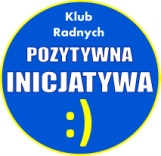 Agnieszka Andrzejewska, Arkadiusz Wojdyła, Karol HadrychInterpelacje radnych Klubu „Pozytywna Inicjatywa” zgłoszone na sesji w dniu 29.08.2016 r.W sprawie nowatorskiego finansowania zadań publicznych przez Ministerstwo Rozwoju.Zwracamy się z prośbą o ocenę pilotażowego programu, który ma ruszyć już 20 września. Program związany jest z obligacjami społecznymi i ma na celu rozwiązywanie problemów socjalnych, z zakresu zdrowia, edukacji, rynku pracy, w tym bezrobocia czy integracji społecznych. Prosimy o wyznaczenie urzędnika, który oceni czy gmina może przystąpić do programu i przybliży temat Radzie Miasta.W sprawie zabezpieczenia środków na dodatki motywacyjne dla pracowników oświaty.W imieniu klubu prosimy o zabezpieczenie środków na dodatki motywacyjne dla pracowników oświaty. Mając na uwadze fakt iż w czwartek nastąpi inauguracja nowego roku szkolnego prosimy aby przywrócić pracownikom oświaty "zamrożone" dodatki motywacyjne. W naszej ocenie jest to niezbędne do właściwego funkcjonowania oświaty. Zważywszy na fakt, iż obecne zarobki urzędników znajdujących się pod Pańską jurysdykcją są dość wysokie w porównaniu z pensjami w oświacie. przypominam Panu iż zarobki nauczycieli w gminie kształtują się następująco w wymiarze netto:nauczyciel dyplomowany  2232,31 nauczyciel mianowany 1910,53 nauczyciel kontraktowy 1690,39 nauczyciel stażysta 1644,57 Wnosimy również o zabezpieczenie w budżecie środków na doskonalenie i dokształcanie nauczycieli szkół i przedszkoli. Wnosimy o zabezpieczenie środków na przywrócenie właściwych wynagrodzeń pracowników administracji i obsługi placówek oświatowych, którzy niejednokrotnie zarabiają najniższą krajową wliczając w to wynagrodzenie wysługę lat.Interpelacja w sprawie wykreślenia z Krajowego Rejestru Sądowego małżonka radnej powołanego na stanowisko członka Rady Nadzorczej MPGKiM oraz opinii prawnej do interpelacji z dnia 27.06.2016 r. w tej samej sprawie.Przytaczając zapis art. 24 f uznaliśmy w interpelacji z dnia 27.06.2016 , że Pan Burmistrz jako Przewodniczący Zgromadzenia Wspólników dokonał nieważnych wyborów na członka Rady Nadzorczej MPGKiM Pana Andrzeja Rauka mężą pani Krystyny Rauk radnej Miasta Poręba.Art. 24 f ust 2. brzmi, że „Radni i ich małżonkowie oraz małżonkowie wójtów, zastępców wójtów, sekretarzy gminy, skarbników gminy, kierowników organizacyjnych gminy oraz osób zarządzających i członków organów zarządzających gminnymi osobami prawnymi nie mogą być członkami władz zarządzających lub kontrolnych i rewizyjnych ani pełnomocnikami spółek handlowych z udziałem gminnych osób prawnych lub przedsiębiorców, w których uczestniczą takie osoby. Przytoczyliśmy też wyrok SN z 28.02.2006 II wydział karny 189/05 stanowiący, że „Gminna osobą prawną, o której mowa w art. 24f ust.2 u. s. g. będzie sama gmina jako taka, a także spółka handlowa utworzona przez gminę.” W odpowiedzi na nasza interpelację otrzymaliśmy opinie prawną, w której znajduję się odniesienie do pojęcia „gminnej osoby prawnej”, które poddane jest dalszym dwustronicowym rozważaniom aby ostatecznie stwierdzić w ostatnim akapicie opinii, że „ radni i ich małżonkowie nie mogą być członkami władz kontrolnych spółek handlowych z udziałem gminnych osób prawnych, nie zaś samej gminy”.Ze względu na fakt, że otrzymana opinia nie przekonuje nas, nadal domagamy się wykreślenia męża radnej Krystyny Rauk Pana Andrzeja Rauka z Krajowego Rejestru Sądowego oraz zwrotu pobranego przez tą osobę wynagrodzenia ze spółki w upadłości mając na uwadze źródła prawne, którymi posługiwaliśmy się konstruując poprzednią interpelacje, a mianowicie Komentarz do ustawy o samorządzie gminnym 3 wydanie zmienione i zaktualizowane Warszawa 2010 ABC a Wolters Kluwer Business autorstwa Andrzej Szewc, Gabriela Jyż, Zbigniew Pławecki, w którym czytamy na stronie 301 „ Gminnymi osobami prawnymi są: Gmina, jako taka, oraz jednostki osobowe gminy posiadające osobowość prawną, tj. spółki kapitałowe, spółdzielnie, fundacje, stowarzyszenia itp. założone przez gminę.”Interpelacja w sprawie modernizacji znaku PORĘBA usytuowanego w centrum miasta W maju oraz wrześniu 2015 roku interweniowaliśmy w sprawie modernizacji znaku PORĘBA usytuowanego w centrum miasta. W odpowiedzi otrzymaliśmy informację, że „W związku ze znakiem ”Poręba”  informuję, że nie jest on własnością Gminy tylko FUM-u.  Wydatkowanie środków finansowych na cudze mienie stanowiłoby naruszenie dyscypliny finansów publicznych. Ze sprawą ta należy zwrócić się do Syndyka Masy Upadłościowej Fum Poręba.”	7 kwietnia 2016, nie doczekawszy się działań w zakresie znaku PORĘBA, Radni naszego klubu: Agnieszka Andrzejewska, Arkadiusz Wojdyła i Karol Hadrych wystąpili z inicjatywą do Pana Mieczysława Radeckiego (Syndyk Masy Upadłościowej Fabryki Urządzeń Mechanicznych "Poręba" sp. z o.o. ) o modernizację Znaku „PORĘBA”, który w chwili obecnej jest zniszczony, a jest symbolem historii, tradycji i przemysłu Poręby, który znajduje się w Centrum Miasta.  Z informacji pisemnej jaką otrzymaliśmy od pana Radeckiego syndyka masy upadłościowej wynika, że po sprawdzeniu dokumentów upadłej spółki oraz zapisów księgowych nie stwierdza prawa własności FUM do konstrukcji znaku PORĘBA znajdującego się w centrum miasta Poręba.Wobec powyższego ponawiamy interpelację do pana Burmistrza o modernizacji znaku PORĘBA usytuowanego w centrum miasta. Interpelacja w sprawie koszenia terenów zielonych w parku w okolicach rzeki Czarna Przemsza.	Klub Radnych „Pozytywna Inicjatywa” wnioskuje do Burmistrza o podjęcie działań mających na celu regularne koszenie terenów zielonych w parku w okolicach rzeki Czarna Przemsza. Teren ten usytuowany jest w Centrum Miasta i w naszej ocenie powinien być nie tylko miejscem służącym odpoczynkowi dla mieszkańców ale również stanowić wizytówkę Poręby. Regularne koszenie w naszej ocenie znacząco poprawi estetykę i wizerunek naszego miasta.Panie Burmistrzu prosimy również o podjęcie działań prowadzący do wykoszenia koryta naszej rzeki. Prosimy o szczegółowe informacje czy monity w sprawie koszenia koryta rzeki były przekazywane do odpowiedzialnych za te czynności instytucji oraz kiedy? Interpelacja w sprawie poprawy estetyki i bezpieczeństwa na boisku miejskim.	Klub Radnych „Pozytywna Inicjatywa” wnioskuje do Burmistrza o podjęcie działań mających na celu poprawę estetyki na miejskim obiekcie sportowym (boisko MKS Poręba) poprzez wycięcie krzaków przy ogrodzeniu od strony ul. Mickiewicza, ul. Chopina oraz ul. LWP	Wnioskujemy również w tej interpelacji o podjęcie działań mających na celu poprawę bezpieczeństwa na obiekcie. W chwili obecnej spożywany jest alkohol, dochodzi do dewastowania trybun, boksów dla zawodników oraz pomieszczenia gospodarczego. Przypominamy, że w minionym roku na obiekcie doszło do tragicznego zdarzenia. Mieszkańcy bloków położonych w sąsiedztwie boiska miejskiego zgłaszają problem z hałasem dochodzącym w godzinach wieczornych i nocnych z boiska.Wnioskujemy o uruchomienie odpowiednich służb, do których należy dbałość o bezpieczeństwo mieszkańców i zapobieganie dewastacji mienia, które stanowi nasze wspólne dobro oraz modernizację ogrodzenia, furtek oraz bramy, kótre zabezpieczą przed bezprawnym wchodzeniem na stadion miejski.  Interpelacja w sprawie właściwego przygotowania do sezonu grzewczego i zapewnienia centralnego ogrzewania w budynkach wielomieszkaniowych oraz zasady ich rozliczania.	Z uwagi, że zbliża się okres grzewczy, Klub Radnych „Pozytywna Inicjatywa” wnioskuje o podjęcie działań mających na celu właściwe przygotowanie do sezonu grzewczego aby uniknąć sytuacji z lat ubiegłych, w których pojawiały się obawy związane z uruchomieniem ciepła w budynkach wielomieszkaniowych.W interpelacji tej Klub Radnych „Pozytywna Inicjatywa” kieruje do Pana Burmistrza następujące pytania:Jak wygląda aktualna sytuacja rozliczeniowa z firmą Veolia?Jakie są zasady rozliczania kosztów za pomocą podzielników i jaki jest wymóg techniczny tych podzielników?Podczas zimy i lata w niektórych kuchniach i małych pokoikach kaloryfery są wyłączone, a mimo tego wskaźniki wykazują emisję ciepła, często bardzo wysoką. Wiarygodność odczytów i rozliczeń podawana jest w wątpliwość, mieszkańcy czują się oszukani więc stawiamy pytania:Dlaczego zainstalowane podzielniki centralnego ogrzewania są nieprecyzyjne, działają na niekorzyść mieszkańców?Czy nie ma bardziej obiektywnych metod pomiaru ciepła emitowanego przez kaloryfery?Interpelacja w sprawie budowy kompleksowego placu zabaw w Gminie Poręba	Klub Radnych „Pozytywna Inicjatywa” wnioskuje do Pana Burmistrza o podjęcie działań mających na celu budowę kompleksowego placu zabaw w Porębie. W chwili obecnej w naszym mieście nie ma tego typu obiektu, na którym dzieci mogłyby pożytecznie spędzać czas, rozwijać aktywność fizyczną i w godnych i bezpiecznych warunkach bawić się, integrować i spożytkować swoją energię. Klub Radnych „Pozytywna Inicjatywa” proponuje aby rozważyć taką inwestycję w pobliżu Orlika, który został otwarty w 2011r., i  cieszy się ogromnym zainteresowaniem dzieci i młodzieży.  Klub Radnych „Pozytywna Inicjatywa” również będzie szukał źródeł finansowania na ten cel i tworzył projekty na to zadanie.Interpelacja w sprawie zmiany ulg dla mieszkańców Poręby za wykup mieszkań komunalnych dla mieszkańców.	Klub Radnych „Pozytywna Inicjatywa” wnioskuje o zmianę obecnych ulg przy wykupie mieszkań przez mieszkańców Poręby. W chwili obecnej ulgi wyglądają następująco: 1% za jeden rok bycia najemcą gdzie maksymalnie można uzyskać w tej ofercie 30%, oraz kolejna ulga 30% przy jednorazowej wpłacie gotówką. Proponujemy nad rozważeniem zmiany tych ulg na korzyść mieszkańców. Zmianę ulg proponujemy rozważyć z Radą Miasta na poszczególnych komisjach lub komisji wspólnej.Interpelacja w sprawie wezwania najemców zasobów komunalnych do zapłaty czynszuZwracam się o rozwiązanie problemów z systemem księgowości opłat miesięcznych z lokali komunalnych i własnościowych budynków wielorodzinnych zarządzanych przez MPGKiM realizowanych przez wynajętą firmę rachunkową.Do mieszkańców lokali najemnych wysyłane są informacje o zadłużeniach, które w większości przypadków nie mają potwierdzenia w rzeczywistości. Mieszkańcy dysponują dowodami wpłat, a mimo to wzywani są do uregulowania zobowiązań w ciągu 7 dni opiewających na kilkusetzłotowe kwoty. Wnosimy o zwrócenie się MPGKiM do mieszkańców z wiarygodnymi informacjami, a w przypadku braku dysponowania wiarygodnymi danymi o niedokonywanie bezpodstawnych zawiadomień.Przy tej okazji informujemy, że wspólnoty mieszkaniowe liczą na wsparcie Pana Burmistrza jako Przewodniczącego Zgromadzenia Wspólników MPGKiM w zakresie ochrony wierzytelności Wspólnot Mieszkaniowych od MPGKiM, który jako zarządca jednocześnie pomaga w zgłoszeniu wierzytelności do sądu gospodarczego w postepowaniu układowym w imieniu wspólnot.Interpelacja w sprawie parkowania TIRów na wjeździe na ulicę MierzejewskiegoZwracamy się o podjęcie działań zmierzających do określenia stopnia zagrożenia dla drogi a przede wszystkim mostu w drodze ulicy Mierzejewskiego wynikającego z ciągłego parkowania wzdłuż wjazdu na drogę Mierzejewskiego samochodów dostawczych TIR. Wnosimy o ewentualne umieszczenie znaku zakazu parkowania lub znaku określającego dopuszczalny tonaż dostosowany do możliwości drogi i mostu.W sprawie gospodarki odpadami komunalnymi:Wnosimy o przedstawienie pełnych wyliczeń dotyczących gospodarki odpadami komunalnymi prosimy o podsumowanie roku 2015 oraz osobno roku I półrocza roku 2016 tj. wskazanie przychodów z tytułu opłat za odpady komunalne we wskazanych okresach osobno, wydatków we wskazanych okresach (popartych dowodami księgowymi) w związku z gospodarką odpadami komunalnymi w mieście Poręba, wyniku w postaci nadwyżki lub niedoboru. W przypadku nadwyżki wnosimy o podjęcie działań zmierzających do obniżenia stawki za gospodarowanie odpadami w mieście Poręba czego domagają się od miasta jego mieszkańcy, w których imieniu dziś występujemy.W sprawie udrożnienia przepustu i rowu zlokalizowanym w drodze gminnej ul. Czarnej Przemszy w PorębieZwracamy się do Pana Burmistrza aby w trybie pilnym doprowadził do rozwiązania problemu odprowadzania wód gruntowych i opadowych z DK78 i terenów przyległych. Szczególnie pod droga gminną – ul. Czarnej Przemszy gdzie nastąpiło zabetonowanie przepustu i zasypanie rowu. Oczekujemy udrożnienia przepustu i rowu. Zwracamy się o podjęcie działań, które doprowadzą w przyszłości do właściwego utrzymania urządzenia wodnego – rowu oraz wyznaczenie osób odpowiedzialnych za o zadanie. Prosimy o wskazanie w odpowiedzi na naszą interpelacje jakie działania zostaną podjęte, aby nie dopuścić w przyszłości do podobnych sytuacji.Oczekujemy odpowiedzi na pytanie dlaczego pomimo wielu informacji na temat braku drożności rowu Gmina Poręba nie podjęła żadnych działań w zakresie przywrócenia pierwotnej funkcji rowu, dlaczego nikt nie pomógł rodzinie Sadowskich w niwelowaniu skutków napierającej na ich posesję wody.Nasza interpelacja poparta jest decyzją Starostwa zawierciańskiego z dnia 23.08.2016 r., które nakłada na gminę Poręba obowiązek przywrócenia poprzedniej funkcji urządzenia wodnego – przepustu zabudowanego na rowie zlokalizowanym w drodze gminnej ul. Czarnej Przemszy w Porębie w terminie do dnia 05.09.2016 r. wskazując jednocześnie, że „ jest niewątpliwe, że bezprawne działanie osób trzecich oraz zaniechanie wykonywania obowiązków przez Gminę Poręba spowodowała przerwanie ciągłości systemu odwadniania przedmiotowym rowem.” W decyzji Starostwa widnieje też informacja, że „w toku postępowania przedstawiciele Gminy Poręba potwierdzili fakt, że Gmina Poręba nie podjęła działania w celu odblokowania przepustu na rowie”. Bezczynność doprowadziła do szkód materialnych na posesji Państwa Sadowskich od lat walczących z żywiołem jakim jest woda zatrzymująca się na ich posesji w związku z brakiem jakichkolwiek działań gminy w zakresie właściwej gospodarki wodnej.Dziś nie pozostaje nam nic innego jak przeprosić Państwa Sadowskich. Przepraszamy Państwa za miesiące stresu i nerwów spowodowanych zaniechaniem Gminy Poręba w wykonaniu zadań własnych z zakresu gospodarki odpadami. Wierzymy, że w najbliższym czasie Państwa problem zostanie rozwiązany i dopóki tak się nie stanie będziemy występować w Państwa sprawie na forum Rady Miasta.  Podpisani Agnieszka Andrzejewska, Karol Hadrych, Arkadiusz Wojdyła